Schoolondersteuningsprofiel 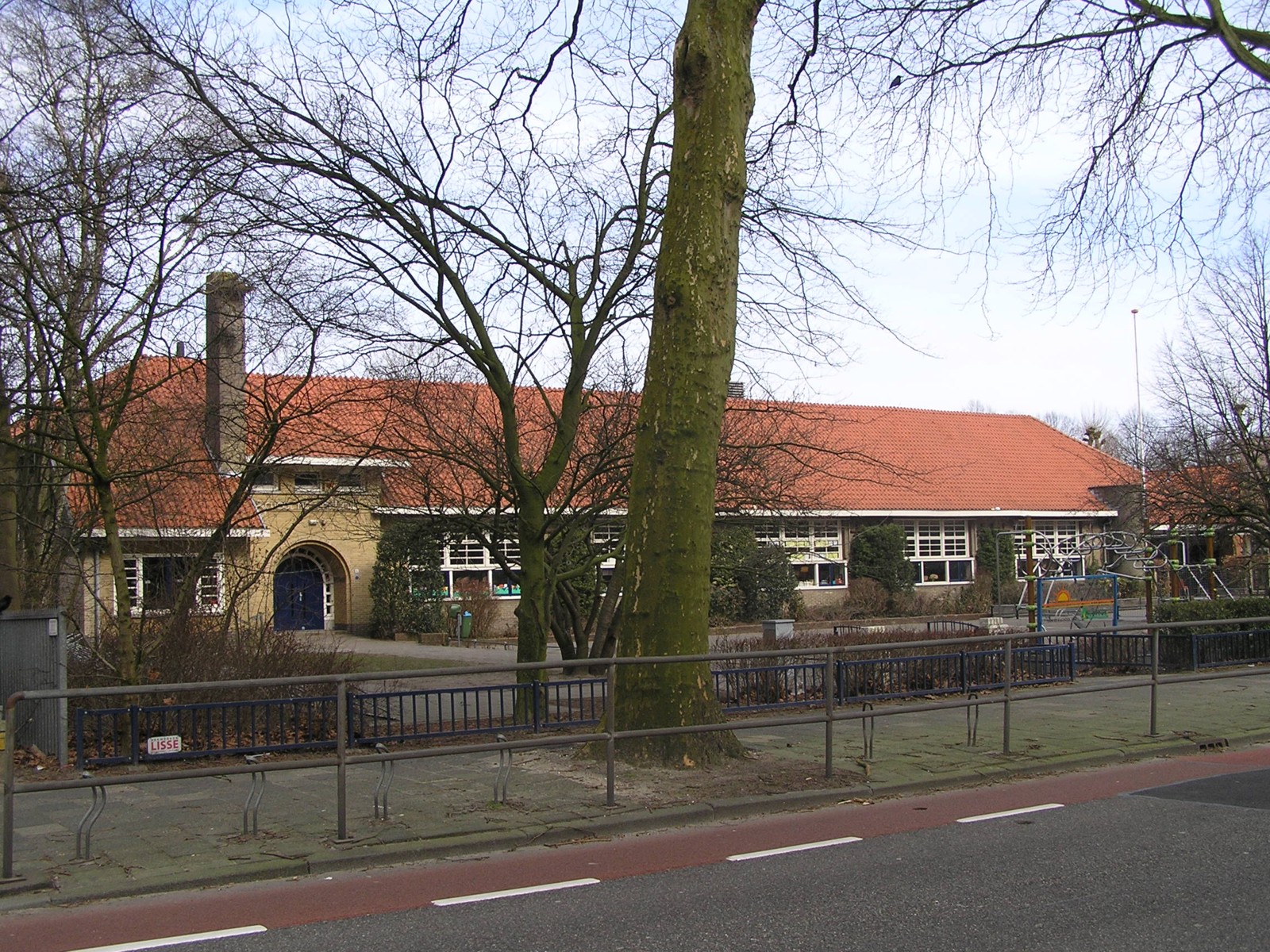 InleidingHet ondersteuningsprofiel geeft een beeld van de kwaliteit van onze school en de ondersteuning die onze school kan bieden aan met name leerlingen met een extra onderwijs- en/of ondersteunings- behoefte. Het SOP geeft kengetallen en daarnaast onze reflectie daarop en de voorgenomen ambities. Via het SOP geven we het samenwerkingsverband en ons bestuur inzicht in onze basiskwaliteit, de kwaliteit van de basisondersteuning, de zorgzwaarte, de voorzieningen van de school, de deskundigheid van de werknemers en de mogelijkheden om bepaalde (passende) extra ondersteuning te geven.Contactgegevens schoolOnderwijskundig concept van de schoolWaarde en TrotsOndersteuningsstructuur4. Feiten en aantallen 4.1 Uitstroom van leerlingen naar SBO/SO4.2 Extra ondersteuning binnen de basisschool5. Niveau van basisondersteuning, vanuit reflecterend perspectief6. Stappenplan ondersteuning leerling.
De zorgcyclus kent vier fasen (READ-cyclus), die tweemaal per jaar doorlopen worden na het afnemen van de leerlingvolgsysteemtoetsen (Cito)Resultaten	Onder andere het signaleren van leerlingen die extra begeleiding nodig hebben.Evaluatie	Hieronder valt het benoemen van de onderwijsbehoeften van de leerlingen.Aanpassen	De leerlingen met vergelijkbare onderwijsbehoeften clusteren en een plan opstellen.Doen		Het plan in praktijk brengen.De 7 principes van het Handelingsgericht werken zijn het uitgangspunt van ons handelen.Onderwijsbehoeften van de leerlingen centraal stellen.Afstemming en wisselwerking tussen kind en zijn omgeving: de groep, de leerkracht, de school en de ouders. De omgeving moet goed afgestemd zijn op wat het kind nodig heeft.De leerkracht doet ertoe. Zij/hij kan afstemmen op de verschillen tussen de leerlingen en zo het onderwijs passend maken.Positieve aspecten zijn van groot belang. Dit gaat niet alleen om de positieve aspecten van het kind, maar ook van de leerkracht, de groep, de school en de ouders. Als een leerkracht een negatief beeld van de leerling heeft, dan ziet zij vaak alleen nog maar het negatieve gedrag. Het is belangrijk dat de leerkrachten dan zoekt naar positief gedrag, dan zijn er meer mogelijkheden om het probleem op te lossen.Constructieve samenwerking tussen school en ouders. De verantwoordelijkheid voor initiatief ligt zowel bij de school als bij de ouders.Doelgericht werken. Het team formuleert doelen met betrekking tot leren, werkhouding en sociaal emotioneel functioneren. De werkwijze van school is systematisch en transparant. Er zijn duidelijke afspraken over wie wat doet en wanneer.ONDERSTEUNINGSPIRAMIDEUitzondering op dit model: Bij een nieuwe instroom kan een leerling al starten met een OPP.
Waar ouders staat kan ook ouder of verzorger(s) gelezen worden.Lkr= leerkracht, lln=leerlingUitzondering op dit model: Bij een nieuwe instroom kan een leerling al starten met een OPP.NaamOranje Nassau SchoolStraat + huisnummerBurgemeester Amersfoordtlaan 61Postcode en plaats1171 DM BadhoevedorpBrinnummer07WYTelefoonnummer020-449 11 11E-mailadresinfo@onsschool.nlDe Oranje Nassau School is een reguliere christelijke basisschool dat gericht is op 3 groepen per leerlaag met maximaal 28 leerlingen per groep (dit aantal kan door doublure of versnellen incidenteel overschreden worden).
De Oranje Nassau school biedt een balans aan tussen klassikaal en adaptief onderwijs: we streven ernaar om het onderwijsaanbod optimaal af te stemmen op de capaciteiten van de individuele leerling. We houden hierbij rekening met zijn/haar sociaal-emotionele ontwikkeling. Op onze school hanteren we een leerstofjaarklassensysteem. We geven per groep gedifferentieerd les aan drie subgroepen: een basisgroep (ontwikkelend), een groep met leerlingen die meer aankunnen (ontdekkend) en een groep met leerlingen die extra ondersteuning nodig hebben (sturend). In bepaalde gevallen krijgt een leerling een eigen leerlijn of werkt een leerling vanuit een speciaal programma in combinatie met een arrangement. De extra ondersteuning geven we met name aan de leerlingen in de sturende groep. Wanneer leerlingen onvoldoende profiteren van de extra ondersteuning in de groep kunnen we ervoor kiezen om de ondersteuning voor een bepaalde periode buiten de groep te laten plaatsvinden. 
Voor leerlingen die meer aankunnen dan het ontdekkende aanbod in de groep hebben we Kidslab (junior) en Day a week school.
In het schooljaar 2022-2023 zullen we gaan starten met Doelab. Deze is voor leerlingen in groep 4 t/m 7 die op een andere manier tot leren komen.Voor meer informatie verwijzen we u naar onze schoolgids
https://onsschool.nl/schoolgids/Waar staan we voor, waar gaan we voor? Bij de Oranje Nassau School (ONS) kom je tot bloei. Kinderen komen tot hun recht op de Oranje Nassau School. Natuurlijk leren ze de cognitieve vakken, met de nadruk op lezen, schrijven, taal en rekenen. Daarnaast ontdekken en ontwikkelen zij hun creatieve, technische en ‘groene’ talenten. Duurzaamheid is een belangrijk thema voor ONS. We hebben kippen, een kas, een moestuin en een keuken. We werken samen met de zorgboerderij naast één van onze gebouwen. Zo krijgen kinderen mee dat we zorgvuldig moeten omgaan met natuur en milieu. Creativiteit betekent op deze school onder meer muziek maken, toneel en handvaardigheid, maar vooral ook: creatief denken. Hoe los je een probleem op?   Wij prikkelen kinderen die extra uitdaging aan kunnen door ze te laten deelnemen aan ons KidsLab. Kinderen die extra ondersteuning nodig hebben, helpen we zoveel mogelijk individueel of in kleine groepjes, in of buiten de klas. Kinderen die meer gebaat zijn bij contextgebonden en concrete leerstof, willen we lessen aanbieden binnen ons DoeLab, dat nog in ontwikkeling is.   We leren kinderen zich een mening te vormen en die op een respectvolle manier te uiten. Zo stimuleren we hun zelfvertrouwen en helpen we de kinderen te functioneren in een pluriforme, democratische samenleving. Elk kind mag zijn wie het is; alle kinderen zijn gelijkwaardig. We geven de kinderen normen en waarden mee vanuit de christelijke traditie. Onderlinge betrokkenheid en samenwerken vinden we heel belangrijk. Kinderen zijn allemaal anders, maar samen zingen we hetzelfde lied.  Creatieve denkkracht en verbondenheid zijn ook voor de teamleden belangrijk. De sfeer is open en veilig op deze school. We kunnen gemakkelijk een beroep op elkaar doen. We vragen elkaar om feedback – ook om kritische feedback. Door bij elkaar te kijken en samen lessen voor te bereiden en te bespreken, leren wij van en met elkaar.  De Oranje Nassau School is gevestigd in drie gebouwen. Samen staan de gebouwen symbool voor onze waarden. Het hoofdgebouw is een monumentaal gebouw, dat een rijke traditie en warmte uitstraalt. De groepen 1/2 zijn gehuisvest in het Prinses Amaliagebouw, de duurzaam gebouwde school van de toekomst. De groepen 3 maken gebruik van lokalen in een ander karakteristiek schoolgebouw in dezelfde straat. De Oranje Nassau School is een grote school, maar toch met een dorps karakter. Ouders kunnen erop rekenen dat hun kind wordt gezien en tot groei kan komen.  Ambities met betrekking tot Passend Onderwijs en grenzen aan passend onderwijs.Op de Oranje Nassau School volgen we onze leerlingen middels dagelijkse observaties, methodegebonden toetsen, methodeonafhankelijke toetsen van Cito en Kanvas (sociaal emotioneel). 
Bij de groepen 1 en 2 wordt de ontwikkeling geobserveerd d.m.v. Mijn Kleutergroep
Vanuit de observaties en toetsen signaleren we hoe leerlingen zich ontwikkelen en welke ondersteuning zij nodig hebben. Voor leerlingen met een zorgvraag m.b.t. hun ontwikkeling wordt de zorgroute gevolgd.
We kunnen specialisten inroepen om met de leerkrachten mee te denken hoe we de leerling verder kunnen laten ontwikkelen. 
Wanneer een leerling stagneert kunnen we de expertise inroepen van externe instanties om mee te denken, een onderzoek te doen, of begeleiding te geven.
Voor leerlingen met dyslexie kunnen we gebruik maken van bureaus die het onderzoek doen vanuit de vergoede dyslexie (gemeente).
Sterk:-Begeleiding van leerlingen met een ontwikkelingsvoorsprong door de inzet van Kidslab en Day a week school-Begeleiding van leerlingen die al doende makkelijker leren door inzet van Doelab-Signaleringsfunctie leerproblematiek; b.v. dyslexie, dyscalculie
-Goede samenwerking met externe instanties met betrekking tot leerlingen met een taalontwikkelingsstoornis (TOS)Kans voor ontwikkeling:-Begeleiding kinderen met dyslexie middels auditieve ondersteuningGrenzen van de school:Ons ondersteuningsaanbod kent ook grenzen. In samenwerking met de ouders is ons streven om onderwijs op maat te bieden, maar soms is de ondersteuningsbehoefte van een leerling groter dan de school kan bieden.  Wanneer wij als school tegen de grenzen van onze ondersteuning aanlopen kunnen wij advies/ondersteuning vragen bij  diverse externe deskundigen waarmee wij een samenwerking hebben. Zo kunnen wij bijvoorbeeld  een onderwijsspecialist  inschakelen en deze vragen om mee te denken. Zijn/haar bevindingen worden in een zorgteam besproken. In dit overleg wordt besproken (en besloten) waar en hoe de beste begeleiding voor de leerling mogelijk is. Een andere mogelijkheid is het inschakelen van de consulent Passend Onderwijs. Als blijkt dat de school de noodzakelijke ondersteuning niet kan bieden, gaan wij met ouders samen op zoek naar een school waar de ondersteuning wel geboden kan worden.Wanneer we bij de (voor)aanmelding vaststellen dat een leerling specifieke  ondersteuningsbehoefte heeft zullen we in samenwerking met de ouders en het centrale coördinatiepunt (CCP) van Passend onderwijs onderzoeken wat de  ondersteuningsbehoefte  van de leerling is en of wij hierbij aan kunnen sluiten. Als wij als school niet kunnen voldoen aan de ondersteuningsbehoefte van de leerling, kijken we samen met ouders en het CCP naar een passende vorm van onderwijs. Het aannamebeleid staat uitgebreider beschreven in de Schoolgids, die te downloaden is via de website van de school.Wij streven naar een hoog niveau van onderwijskwaliteit en willen daarom de groepsgrootte van 28 leerlingen niet overschrijden. Bij aanmelding van een nieuwe leerling (zij-instroom), zal er een zorgvuldige afweging gemaakt worden of een leerling geplaatst kan worden qua zorgzwaarte van de groep. Dit kan betekenen dat we de grens van 28 naar beneden bijstellen.Goed lopende samenwerking met ouders is een belangrijke voorwaarde om het onderwijs te kunnen en te blijven bieden. Indien ouders geen samenwerking willen of informatie niet willen delen, dan wordt samenwerking onmogelijk gemaakt.Grenzen bij specifieke ondersteuningsbehoeften:Indien er sprake is van de volgende  ondersteuningsbehoefte verwijzen wij naar een andere reguliere basisschool of school voor speciaal ( basis) onderwijs, omdat wij niet in staat zijn om deze extra ondersteuning binnen onze school te bieden aan:
 Leerlingen die vanwege hun gedrag een gevaar vormen voor de medeleerlingen/ leraren/medewerkers;Leerlingen waarbij noodzakelijk medisch handelen gewenst is welke niet op of door school verzorgd kan worden;Leerlingen die specialistische ondersteuning nodig hebben om tot leren te komen, bv door een laag verstandelijk vermogen, (zware) visuele beperking, (zware)gehoorproblemen en/of (zware)fysieke problemen;Leerlingen die specialistische ondersteuning nodig hebben met betrekking tot hun gedrag;Leerlingen die structureel 1 op 1 begeleiding nodig hebben;Leerlingen die behoefte hebben aan meer dan 1 individuele leerlijn;Stappen van de ondersteuning Stappen van de ondersteuning De 1-zorgroute kent 6 stappen:De 1-zorgroute kent 6 stappen:De 1-zorgroute kent 6 stappen:Zicht op ontwikkeling:Sociaal emotioneel volginstrument: Kanvas/ Mijn kleutergroepMonitor sociale veiligheid: KanvasMethode gebonden toetsenMethode onafhankelijke toetsen van CitoObservatiesysteem: Mijn kleutergroepSociaal emotioneel volginstrument: Kanvas/ Mijn kleutergroepMonitor sociale veiligheid: KanvasMethode gebonden toetsenMethode onafhankelijke toetsen van CitoObservatiesysteem: Mijn kleutergroepSociaal emotioneel volginstrument: Kanvas/ Mijn kleutergroepMonitor sociale veiligheid: KanvasMethode gebonden toetsenMethode onafhankelijke toetsen van CitoObservatiesysteem: Mijn kleutergroepGesprekkencyclus intern:Oktober/november en maart: GroepsbesprekingenOktober/november en maart: Leerlingbespreking
Gesprekkencyclus ouders:September: Startgesprek elke ouder
November: Voorganggesprekken groep 1 t/m 7 facultatief Groep 8 verplicht Januari: Adviesgesprekken groep 8 VerplichtMaart: Rapportgesprekken groep 1 t/m 7 VerplichtJuni: Préadviesgesprekken groep 7; Oriëntatiegesprek VO groep 6; VerplichtRapportgesprekken groep 1 t/m 5 (facultatief)Interne expertise Interne expertise Interne expertise Naam: Functie:Focusgebied: Astrid Holt en Maureen ten BrummelhuisMarjan KempersSanne AskesJeffrey Vegtera. Daniëlle Nijenhuis, 
b. Esther Postma,
c. Heleen JonkerNienke Sieprath en Sandra LaurenssenMarjo LueskenMarlous van den Beld
RekenspecialistLeesspecialistTaalspecialistToekomstgericht onderwijsIntern begeleiderICTMeergetalenteerdheidCoachRekenen 1 t/m 8Lezen 1 t/m 8Taalontwikkeling/ NT-221e eeuwse vaardigheden, formatief evaluerena. groep 1/2
b. groep 3t/m5
c. groep 6t/m8ICTKidslab 1 t/m 8  leerkrachtenAstrid Holt en Maureen ten BrummelhuisMarjan KempersSanne AskesJeffrey Vegtera. Daniëlle Nijenhuis, 
b. Esther Postma,
c. Heleen JonkerNienke Sieprath en Sandra LaurenssenMarjo LueskenMarlous van den Beld
RekenspecialistLeesspecialistTaalspecialistToekomstgericht onderwijsIntern begeleiderICTMeergetalenteerdheidCoachRekenen 1 t/m 8Lezen 1 t/m 8Taalontwikkeling/ NT-221e eeuwse vaardigheden, formatief evaluerena. groep 1/2
b. groep 3t/m5
c. groep 6t/m8ICTKidslab 1 t/m 8  leerkrachtenAstrid Holt en Maureen ten BrummelhuisMarjan KempersSanne AskesJeffrey Vegtera. Daniëlle Nijenhuis, 
b. Esther Postma,
c. Heleen JonkerNienke Sieprath en Sandra LaurenssenMarjo LueskenMarlous van den Beld
RekenspecialistLeesspecialistTaalspecialistToekomstgericht onderwijsIntern begeleiderICTMeergetalenteerdheidCoachRekenen 1 t/m 8Lezen 1 t/m 8Taalontwikkeling/ NT-221e eeuwse vaardigheden, formatief evaluerena. groep 1/2
b. groep 3t/m5
c. groep 6t/m8ICTKidslab 1 t/m 8  leerkrachtenSociale veiligheid:Contactpersoon: Joke van der Ploeg
Anti pestcoördinator: Natascha Hogenhout( 1/2), Geraldine Geldof (3t/m5), Atty van Linschoten (6 t/m8)
Aandachtsfunctionaris: Heleen Jonker

Kanjercoördinator: Leon Ploem en Natascha Hogenhout
Contactpersoon: Joke van der Ploeg
Anti pestcoördinator: Natascha Hogenhout( 1/2), Geraldine Geldof (3t/m5), Atty van Linschoten (6 t/m8)
Aandachtsfunctionaris: Heleen Jonker

Kanjercoördinator: Leon Ploem en Natascha Hogenhout
Betrokken externe deskundigen bij de school:Jeugdarts 4-12 jaar: Ryna Pridady

Jeugdverpleegkundige: Inge Davelaar
Vertrouwenspersoon: Vivian DonkerLeerplichtambtenaar: Damini Sharma
SMW-contactpersoon: Maureen Weggelaar
Consulent Passend Onderwijs: Ruud van der Heu

Fysiotherapeut: Marloes van Oeveren

Onderzoeksbureaus: BTSW; 1801; Kabouterhuis

Jeugdzorg: Veilig Thuis,  CarehouseAantal leerlingen naar2018/20192019/20202020/20212021/20222022/2023Speciaal basisonderwijs11121Aantal leerlingen naar Speciaal onderwijs vanwegeVisuele beperkingen (voorheen cluster 1)Taalontwikkelingsstoornissen en/ of auditieve beperkingen( voorheen cluster 2)1Lichamelijke beperkingen, zeer moeilijk lerenden, langdurig zieken of een combinatie daarvan (voorheen cluster 3)2Psychiatrische problematiek en of ernstige gedragsproblematiek (voorheen cluster 4)Aantal leerlingen met een arrangement vanwege2018/20192019/20202020/20212021/20222022/2023Visuele beperkingen (voorheen cluster 1) 11Taalontwikkelingsstoornissen en/ of auditieve beperkingen (voorheen cluster 2)112Lichamelijke beperkingen, zeer moeilijk lerenden, langdurig zieken of een combinatie daarvan (voorheen cluster 3)111Psychiatrische problematiek en / of ernstige gedragsproblematiek (voorheen cluster 4)22lln met individueel arrangementgroepsarrangementen221andersoortige inzet arrangement4Huidige situatie
korte beschrijvingIn ontwikkeling, beginfase(in samenwerking met)In ontwikkeling, volop mee bezig(in samenwerking met)Niet van toepassingNemen we mee in schoolplan / jaarplan, 
in schooljaar…OnderwijsprocesOnderwijsprocesOnderwijsprocesOnderwijsprocesOnderwijsprocesOnderwijsproces-De school verzamelt systematisch informatie over de leer- en sociaal/emotionele ontwikkeling van lln en monitort deze cyclischGroep 1/2:  2/3 x per jaar Mijn kleutergroep
Groep 3 t/m 8:  2 x per jaar Cito (begrijpend) lezen, rekenen, spelling
Groep 3 t/m 8: 2x per jaar Kanvas
leerlingen groep 6 t/m 8 sociale veiligheid KanvasMKG, (mkg zelf)Kanvas -De school gebruikt voor rekenen en taal valide toetsen en legt dit vast in het onderwijs-leerlingvolgsysteemDe toetsen van de methodegebonden toetsen worden ingevoerd in ParnasSysx-De school signaleert stagnaties vroegtijdigDoor observaties, toetsen e.d. worden leerlingen vroegtijdig gesignaleerd op stagnatiesx-De school heeft goed bruikbare protocollen op gebied van ernstige leesproblemen/dyslexie. De protocollen worden toegepast.Er is een beleidsplan lezen, waarvan dyslexie een onderdeel is.x-De school heeft goed bruikbare protocollen op het gebied van ernstige reken-wiskunde problemen / dyscalculie. De protocollen worden toegepastEr zijn 2 rekenspecialisten die zich bezighouden met de het schrijven van protocollenx-De school heeft goed bruikbare protocollen voor medisch handelen en veiligheid. De protocollen worden toegepast.Deze zijn stichting breed opgemaaktxDe school maakt analyse met oorzaak, verklaringen en begeleiding:De school maakt analyse met oorzaak, verklaringen en begeleiding:De school maakt analyse met oorzaak, verklaringen en begeleiding:De school maakt analyse met oorzaak, verklaringen en begeleiding:De school maakt analyse met oorzaak, verklaringen en begeleiding:De school maakt analyse met oorzaak, verklaringen en begeleiding:-De leraren hebben een cyclische aanpak (waarnemen, begrijpen, plannen, handelen, evalueren)Aan de start van een leerjaar worden plannen opgesteld en 3x per jaar geëvalueerd en eventueel aangepast.x-De leraren zorgen voor een passend onderwijsaanbod en/of ondersteuning voor specifieke leerlingen(plan) en hebben hiermee oog voor gelijke kansen Op de Oranje Nassau school wordt er in 3 groepen gedifferentieerd, waardoor leerlingen op hun niveau instructie en verwerking krijgen.
Daarnaast zijn er nog enkele leerlingen met specifieke onderwijs/ondersteuningsbehoefte, die een eigen leerlijn op een hoger of een lager niveau volgen dan de groep.x-De inhoud en uitvoering van dit passend onderwijsaanbod (plan) wordt minimaal eenmaal per schooljaar met de ouders geëvalueerdTwee keer per jaar worden de resultaten met de ouders besproken in de rapportgesprekken.
Voor Kidslab (meer getalenteerd) is er een rapportage naar de ouders tijdens de rapportperiode.OPP’s worden minimaal 2x per jaar met ouders besproken n.a.v. de observaties van Mijn kleutergroep Kanvas en de uitslagen van de Cito’s.
Daarnaast worden de methodegebonden toetsen meegenomen.x-De school stelt indien nodig een ontwikkelingsperspectief voor specifieke lln op, voert deze uit en borgt dezeOPP’s worden gemaakt voor leerlingen met een specifieke onderwijsbehoefte die buiten de basisondersteuning vallen.x-De school zoekt indien nodig, in samenwerking met ouder, in het samenwerkingsverband een passende onderwijsplek (de zorgplicht passend onderwijs)Wanneer een leerling onvoldoende kan profiteren van het onderwijs op de Oranje Nassau School zullen we met ouders op zoek gaan naar een kansrijke vorm van onderwijs.x-De school besteedt structureel en herkenbaar aandacht aan (taal) achterstandenEr is door het bestuur geld vrijgemaakt om leerlingen met een taalachterstand extra te ondersteunen.Op de Oranje Nassau School wordt deze ingezet middels extra ondersteuning in kleine groepjes of individueel.
De opvoeders worden betrokken bij de taalontwikkelingen.x-De leraren zorgen voor een ononderbroken ontwikkeling van leerlingen Door leerlingen het aanbod te bieden dat bij hun ontwikkelniveau past, is ons streven om de leerlingen ononderbroken te laten ontwikkelen.xVeiligheid en schoolklimaatVeiligheid en schoolklimaatVeiligheid en schoolklimaatVeiligheid en schoolklimaatVeiligheid en schoolklimaatVeiligheid en schoolklimaat-De school kent een ondersteunend en stimulerend schoolklimaat, met speciale focus voor kinderen met extra onderwijsbehoeften.Doordat we in 3 instructiegroepen werken en daarnaast voor de meer getalenteerde leerlingen “Kidslab”( 1 t/m 8) en voor de leerlingen die op een ander manier leren “Doelab” ( 5 t/m 7) aanbieden, proberen we leerlingen te ondersteunen en te stimuleren.
Ook krijgen leerlingen extra ondersteuning in of buiten de groep met een begeleider.
Daarnaast bieden wij mogelijkheden tot het ontwikkelen van de creatieve kanten van een leerling, middels handvaardigheid, muziek, drama, duurzaamheid en bewegingsonderwijs.Doelab- De school is in staat om door vroegtijdig lichte ondersteuning in te zetten, sociaal emotionele problemen van leerlingen klein te houden of zodanig te begeleiden dat zij kunnen (blijven) profiteren van het onderwijsaanbod.Sinds het schooljaar 2021-2022 maken wij hiervoor gebruik van de methode De Kanjertraining.xSturen, kwaliteitszorg en ambitieSturen, kwaliteitszorg en ambitieSturen, kwaliteitszorg en ambitieSturen, kwaliteitszorg en ambitieSturen, kwaliteitszorg en ambitieSturen, kwaliteitszorg en ambitie- doelen, evaluatie en verbetering: het bestuur en zijn scholen hebben vanuit hun maatschappelijke opdracht doelen geformuleerd, evalueren regelmatig en systematisch de realisatie van die doelen en verbeteren op basis daarvan het onderwijs.Aan het begin van het schooljaar worden de doelen in het jaarplan geformuleerd.
Daarnaast beschrijven we onze ambities m.b.t. de eindtoets in het formulier “schooleigen norm”.Twee keer per schooljaar vindt er een kwaliteitsgesprek plaats met het bestuur.
Daarnaast bespreken we 2x per jaar de opbrengsten intern met het team.x- verantwoording en dialoog: het bestuur en zijn scholen leggen intern en extern toegankelijk en betrouwbaar verantwoording af over ambities, doelen en resultaten.Alle opbrengsten zijn terug te vinden in ParnasSys, welke ook voor het bestuur toegankelijk zijn.
Daarnaast worden opbrengsten van bv de eindtoets gepubliceerd in Vensters.xDe school werkt krachtig samen met ketenpartners, zoals jeugdhulpverlening, het S(B)O, de steunpunten die belast zijn met het arrangeren van extra ondersteuning, e.a. om leerlingen ondersteuning te bieden, waardoor zij zich kunnen blijven ontwikkelen.6x per jaar is er een gesprek met de consulent passend onderwijs en 6 x per jaar is er een gesprek met GGD, Altra en Passend onderwijs. Daarnaast worden alle leerlingen van groep 2 en 7 per schooljaar onderzocht door de GGD in een periodiek geneeskundig onderzoek.x-De school heeft een goede samenwerkingsrelatie met de voorschoolse voorzieningen, gericht op het realiseren van een doorgaande lijn en een warme overdracht van de leerlingen naar de basisschool.Er zijn een aantal kinderdagverblijven en peuterspeelzalen waar onze leerlingen vandaan komen.We proberen met elke voorschoolse voorziening een overdracht te bewerkstelligen.
Hierbij wordt gebruik gemaakt van de Peuterestafette, de overdracht van de VVE,  de entreeformulieren van de leerlingen worden bij ouders vooraf opgevraagd.
Er is contact met het CCP vanuit Passend onderwijs als er leerlingen zijn met specifieke onderwijsbehoeften.xDe Ondersteuningspiramide laat de gestapelde ondersteuning zien welke leerlingen kunnen ontvangen op de Oranje Nassau School.  De extra ondersteuning heeft in eerste instantie altijd het doel de leerling een niveau terug te krijgen, namelijk het liefst naar ondersteuningsniveau I. De vitaliteit en het welbevinden van de leerkracht is cruciaal, op de Oranje Nassau School vinden wij: “De leerkracht doet ertoe!” Alleen vanuit deze basis is het mogelijk de ondersteuning te bieden die nodig is. Op het moment dat een leerling niet profiteert van de extra ondersteuning, wordt hij/zij opgeschaald naar een hoger niveau van ondersteuning. Hierbij reflecteren altijd op ons eigen handelen, hebben we het juiste gedaan?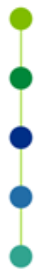 ONDERSTEUNINGSNIVEAU 5
Intensieve extra ondersteuning of verwijzingToelaatbaarheidsverklaring( TLV). Passend onderwijs heeft 6 weken om een TLV af te gevenVerwijzing Speciaal Onderwijs  of Speciaal BasisOnderwijs  ONDERSTEUNINGSNIVEAU 4Speciale zorg (traject)Eventueel extern onderzoek. start beschrijvend deel OPP Handelingsplan deel 2 en deel 3 ( 2x 8-10 weken) of gespecialiseerd OPP (vb. Auris). Na ieder fase evalueren + handtekening ouders.Arrangement of externe ondersteuning middelen gemeente.ONDERSTEUNINGSNIVEAU 3Speciale zorg:Ondanks intensivering onvoldoende vooruitgang.
Gesprek met IB, advies specialist of anoniem ZAT.
Handelingsplan 8-10 weken Intern onderzoek; observatie IB, (algemeen gedeelte)Bespreking Passend onderwijs.
Handelingsplan deel 1. (8-10wkn) Ouders tekenen evaluatie deel1.ONDERSTEUNINGSNIVEAU 2Extra zorg in de groep:Leerling bouwt meerdere of grotere hiaten op of heeft
 iets anders nodig. Sturende groep 5 weken. Van toets
naar toets.
ONDERSTEUNINGSNIVEAU 1Basisondersteuning:Analyse gegevens, weekplanning, differentiatie, 
MKG, materialen inzetten, visualisering leerdoelLkr. observeert en beschrijft specifieke 
onderwijsbehoeften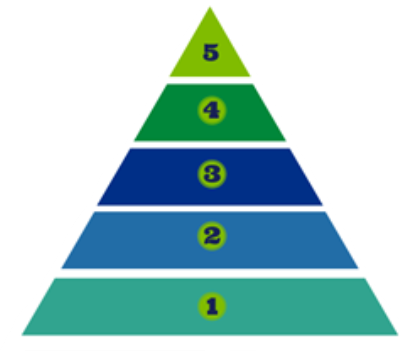 Niveau ondersteuningActiesDocumentenBetrokkenenPlanning/tijdspad1BasisondersteuningCyclus handelingsgericht werken door de leerkrachtLkr, lln, oudersLln gedijt bij het onderwijsaanbod, beheerst de leerstof, laat voldoende vaardigheidsgroei en soc.em. groei zienLkr observeert, signaleert en benoemt onderwijsbehoeften van de lln.Lkr werkt planmatig via het document cyclisch werken en de weekplanning.Groeps-OverzichtMijn KleutergroepPlanmatig werken en weekplanningLkr, lln en                                     oudersDagelijksGroepsoverzicht, in ieder geval 2x per jaarRapport 2x per jaar Lln indelen op passend niveauGebruikt gegevens Mijn Kleutergroep, methode toetsen, Cito LVS, Leerling in Beeld, overdracht en observatiesPlanning in klassenmap
Mijn KleutergroepOverdrachtLkrDagelijksNiveau ondersteuningActiesDocumentenBetrokkenenPlanning/tijdspad2Extra zorg in de groepGroepsbespreking, optioneel aangevuld met:
Eventueel observatie IB of specialistCollegiale consultatie: lkr-lkrLkr-kind (kindgesprek)Lkr-oudersLkr, lln, oudersLln gedijt onvoldoende bij het onderwijsaanbod met verlengde instructie en/of er is  sprake van onvoldoende soc. em. groeiOverleg lkr met lkr (parallel, duo), past tips en adviezen toe. Evt overleg met ouders.Tips in map noteren voor actieplan bij cyclisch werken / weekplanningLkrEvt oudersDagelijksNa toetsingBij onvoldoende vooruitgang:  lkr wordt -handelingsverlegenKindgesprek Lkr-llnVastleggen aan welke doelen de lln gaat werken.Oudergesprek om ouders mee te nemenSturende groep in cyclisch werken / weekplanningLkr-Lln-oudersDuur sturende groep: 5 weken (van toets naar toets).Dan evalueren.Niveau ondersteuningActiesDocumentenBetrokkenenPlanning/ tijdspad3Speciale zorg Leerlingbespreking; Overleg met IB: IB en lkrLkr-IBLkr-ouders-IBLlnOndanks extra begeleiding onvoldoende groei cognitief en/of soc.em.Leerlingbespreking lkr-IBWat is er nodig om meer inzicht te krijgen?Formulier llnbesprekingHandelingsplan fase 1(map op Sharepoint)Lkr-IBOuder hiervan op de hoogte brengen en terugkoppeling gevenFormulier lln besprekingHP: tussentijdse evaluatie elke 8-10 weken; na handtekening ouders scannen in parnasSys.Vanuit lln bespreking: meer inzicht nodig in de hulpvraag en/of gedragObservatie door IB.
Adviserende rol specialistLkrIBOudersMogelijk externen
Mogelijk specialistGedurende het schooljaarEr kan gekozen worden voor: Cognitief:Pedagogisch didactisch onderzoekTerug toetsen methodegebonden toetsenLkrIBLlnOudersEr kan advies gevraagd worden aan:Advies externe organisaties- Preventief- Verhelderen van ondersteuningsbehoefte van de lln en de hulpvraag van school- OndersteuningsarrangementIBExterne organisatiesInformeren lkr en oudersNiveau ondersteuningActiesDocumentenBetrokkenenPlanning/tijdspad4Speciale zorg (traject)Eigen leerlijn & ontwikkelingsperspectief in beeld: Extra hulp heeft onvoldoende effect, lkr is handelingsverlegenLkr-IBLkr-ouders-IBLlnOndanks extra begeleiding op zorgniveau 3, onvoldoende groei cognitief en/of soc.em.Er is meer inzicht nodig in wat de onderwijs- en ondersteuningsbehoeften van de lln zijn. Er is diagnostiek nodig door externe partners.Opstellen OPP (lkr + IB)OPP LkrIBConsulent passend onderwijsOudersExternen Gedurende het schooljaarOPP 2x per schooljaar evalueren en evt. bijstellen; na M- en E-cito.HP: elke 8-10 weken evalueren + na handtekening ouders scannen in ParnasSysNiveau ondersteuningActiesDocumentenBetrokkenenPlanning/ tijdspad5Intensieve extra ondersteuning of verwijzingExterne betrokkenheidLkr-IBOudersLlnConsulent passend onderwijsDirectieNa interventie of arrangement kan de school niet aansluiten op de onderwijs- en ondersteunings-behoeften van de lln. School is handelings-verlegen.De school heeft ‘zorgplicht’. Er is afstemming op verwijzing naar ander onderwijs waar tegemoet kan worden gekomen aan de onderwijs- en ondersteuningsbehoeften van de leerling. Dit kan een doorverwijzing zijn naar een andere basisschool, SO (Speciaal onderwijs) of SBO (Speciaal basisonderwijs). Bij SO en SBO is een TLV (toelaatbaarheidsverklaring) nodig.Of een vervroegde gang naar het VO na groep 7.TLV 
OPPHP’sLkrIBDirectie LlnOudersPassend OnderwijsExternenGedurende het schooljaarTLV heeft vaste data. Passend Onderwijs hebben 6 weken de tijd om een TLV af te geven.Niveau ondersteuningActiesDocumentenBetrokkenenPlanning/tijdspad6VerwijzingExterne zorg: bv. arrangementen vanuit het SWV        IB verwijzende school, ouders, directie, passend onderwijs, IB SO/SBODe TLV is afgegeven. De lln is geplaatst op een andere school.Bij een tijdelijk afgegeven TLV dient de school te onderzoeken of overstappen mogelijk is bij het aflopen van de TLV.De intentie is dat na een intensief arrangement van een tijdelijk TLV, de lln overstapt naar een reguliere school. TLV 
OPPHP’s
Eventueel overdracht andere schoolIB verwijzende schoolOudersDirectiePassend OnderwijsIB SO/SBOExternenGedurende het schooljaarTLV heeft vaste data. 